§1101.  Scope of chapter1.   Subject to subsection 2 and section 1137, this chapter applies to all insurers except life or health insurers that transact business of a type described in section 409, subsection 3.[PL 1991, c. 385, §9 (NEW).]2.   Each domestic all lines insurer, as defined in section 409, subsection 2, shall, for accounting and financing purposes, establish and maintain distinct accounts dedicated exclusively to the insurance it transacts under its life or health insurance authority and to the remainder of its business.  Each account must include reserves and surplus funds adequate to financially support the underwriting activity.  All assets allocated to life accounts and health accounts are subject to chapter 13‑A rather than this chapter.  The books and records of any insurer writing more than one kind of business must reflect the assets and operations relating to each underwriting activity in detail sufficient to demonstrate compliance with this chapter and chapter 13‑A.[PL 1991, c. 385, §9 (NEW).]SECTION HISTORYPL 1969, c. 132, §1 (NEW). PL 1987, c. 399, §3 (AMD). PL 1989, c. 846, §§B1,E4 (AMD). PL 1991, c. 385, §9 (RPR). The State of Maine claims a copyright in its codified statutes. If you intend to republish this material, we require that you include the following disclaimer in your publication:All copyrights and other rights to statutory text are reserved by the State of Maine. The text included in this publication reflects changes made through the First Regular and First Special Session of the 131st Maine Legislature and is current through November 1. 2023
                    . The text is subject to change without notice. It is a version that has not been officially certified by the Secretary of State. Refer to the Maine Revised Statutes Annotated and supplements for certified text.
                The Office of the Revisor of Statutes also requests that you send us one copy of any statutory publication you may produce. Our goal is not to restrict publishing activity, but to keep track of who is publishing what, to identify any needless duplication and to preserve the State's copyright rights.PLEASE NOTE: The Revisor's Office cannot perform research for or provide legal advice or interpretation of Maine law to the public. If you need legal assistance, please contact a qualified attorney.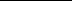 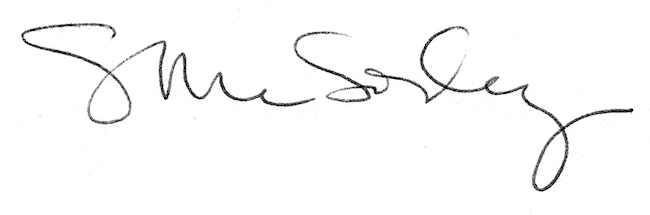 